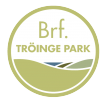 Checklista vid in/utflyttning ifrån Tröinge Park DVid försäljning av er lägenhet är det viktigt att se till att allt är iordning med vad som tillhör föreningen dvs skall följa med till den nya ägaren. Vi har därför sammanställt en checklista för att underlätta för dej som medlem.Kvittera att ni lämnar rätt antal nycklar. 3st lägenhetsnycklar(om man inte beställt extra) och 4 postnycklar.Vivab kort, återvinningskort2st kort för gästparkeringen (är ej till för daglig parkering)Kvittera att ni lämnar tag/taggar till entrédörr och till garage (om ni haft bilplats)BrandfiltBredbandsrouter, tv-box och fjärrkontroll med tillhörande kablarSäkerställ att er köpare har fått portkodSäkerställ att er köpare blivit visad privat förråd Säkerställ att er köpare blivit visad cykelförråd Säkerställ att er köpare blivit visad återvinningen, hushållsavfall och matavfallGlöm ej att säga upp el samt hemförsäkring inklusive bostadsrättstillägg och påminn er köpare att teckna sig de sammaBrf Tröinge Park D förbehåller sig rätten att ta ut en avgift om min 500kr om huset skadas vid in/utflyttningEfter signering av 3 ex lämnas ett ex till styrelsen, utflyttad, inflyttad medlem Förlorade nycklar, taggar till entrédörr, återvinningskort, brandfiltar, router och TV box samt parkeringskort faktureras säljare till självkostnadspris om de inte återlämnas.Lägenhetsnummer:…………………………………………..Ovanstående punkter godkänns av:------------------------	----------------------------------------------------------------Datum		Ort--------------------------------------------                          ……………………………………..Utflyttad medlem			Inflyttad medlem